	FORM. PENGISIAN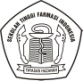 	PERMINTAAN TRANSKRIP NILAI MAHASISWAFORM TRANSKRIP NILAINama			:  ……………………………………………........................................…..…………………….………..……….NPM			:  ………………………………………….........................................……………………………………..……….Kelas			:  …………………………………………….........................................……………………….…………………..Untuk Keperluan	:  …………………………………………..........................................………………………………………………	…………………………………………...........................................…………………….……………………….Mengetahui,									Bandung,DosenWali( ………………………………….. )	              ( ………………………………….. )		( …………………………………….)          Bag. Keuangan			NPM ………………………*Form ini diisi lengkap dan diserahkan ke Bagian AkademikPROSES  TERBITNYA SURAT RESMI INI MAKSIMAL  2 HARI KERJA